Образцы выпускаемой продукции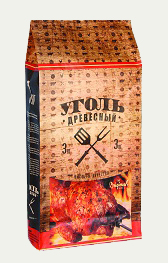 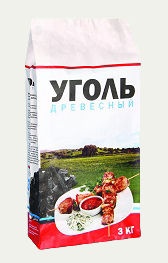 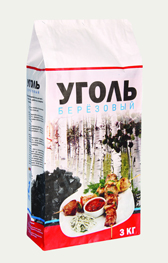 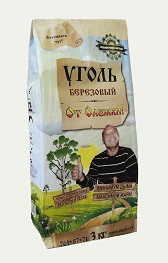 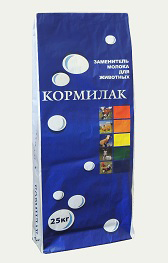 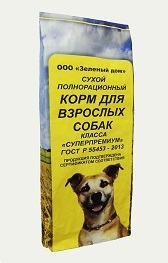 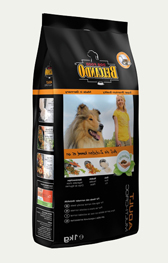 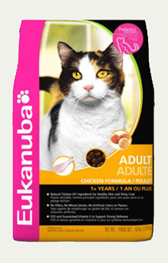 МЕШКИ БУМАЖНЫЕ С ПОЛИЭТИЛЕНОВЫМ ВКЛАДЫШЕМБумажные мешки с полиэтиленовым вкладышем (“мешок в мешке”) используются для автоматической или ручной упаковки сухого молока, заменителей сухого молока, яичного порошка, кормов, химической продукции и т.д. Полиэтиленовый вкладыш на линии автоматически вставляется в заготовку бумажного мешка, у горловины мешка полиэтиленовый вкладыш приклеивается к внутреннему бумажному слою мешка, а у днища вкладыш запаивается (“мешок в мешке”). Для полиэтиленового вкладыша используется высококачественный коронированный пищевой полиэтилен 40-80 микрон. После засыпки продукции в бумажный мешок с полиэтиленовым вкладышем горловина мешка запаивается и зашивается. После чего продукция находится в герметичном, влагонепроницаемом пространстве. На мешки может быть нанесена печать до четырех цветов, верхним слоем может быть как белая, так и коричневая мешочная бумага.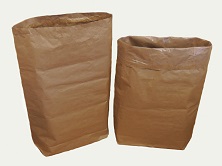 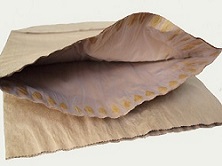 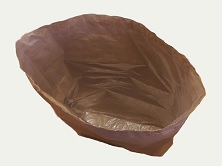 БУМАЖНЫЕ МЕШКИ ДЛЯ ФАСОВКИ ЦЕМЕНТА И СУХИХ СТРОИТЕЛЬНЫХ СМЕСЕЙ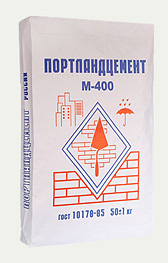 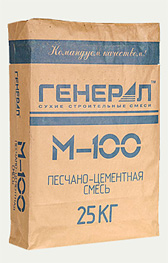 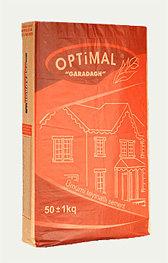 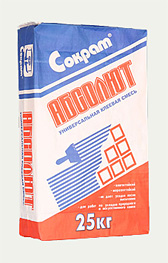 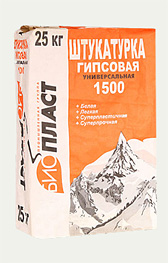 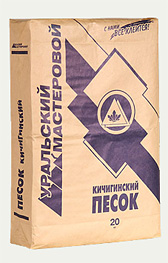 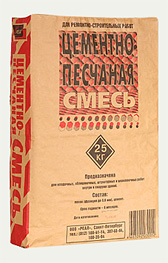 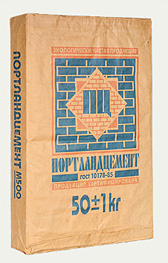 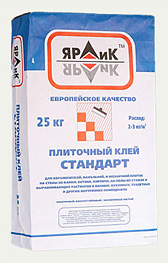 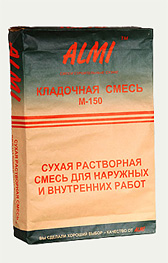 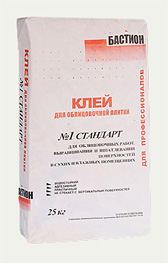 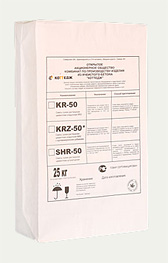 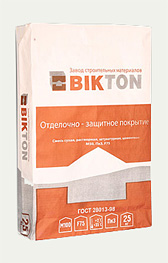 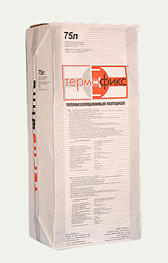 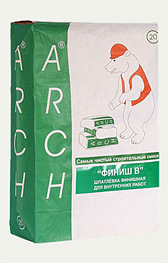 МЕШКИ БУМАЖНЫЕ ПОД СЕМЕНА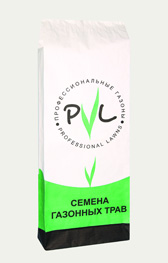 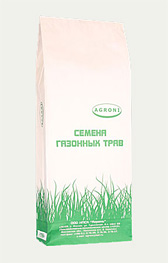 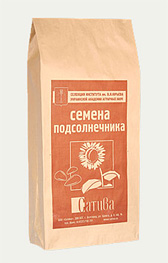 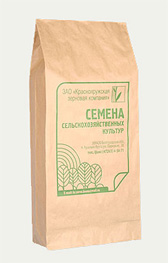 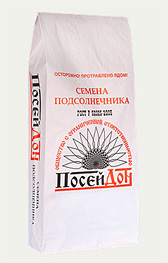 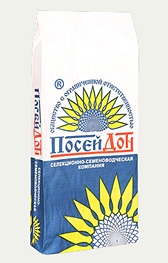 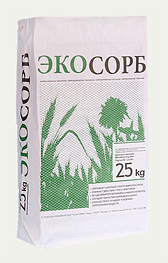 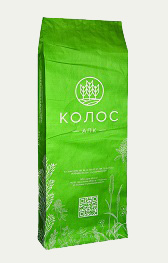 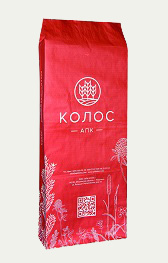 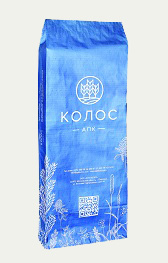 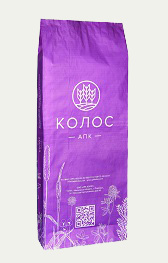 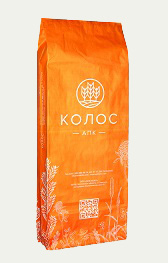 МЕШКИ БУМАЖНЫЕ ПОД КОРМА И ДОБАВКИ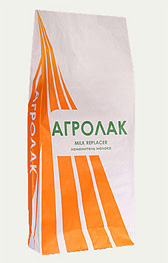 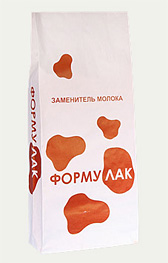 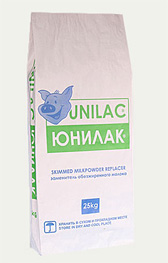 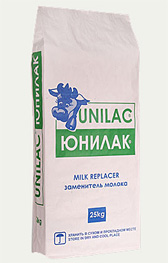 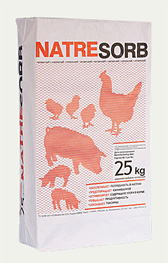 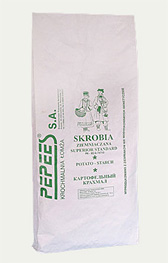 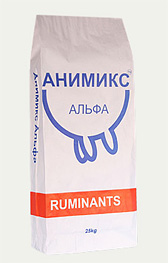 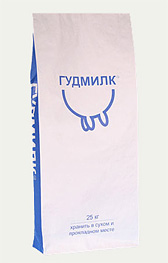 Комбинированные мешки.Комбинированный упаковочный мешок является новым видом упаковки, сочетающей в себе все основные преимущества бумажного мешка, но при этом обладающей рядом дополнительных существенных преимуществ. Структура комбинированного мешка, как правило, включает 3 основных слоя: внутренний и внешний слой из бумаги, средний слой- сетчатое полотно из водорастворимого винилона, или полиэстера. Данный вид продукции широко применяется для упаковки сыпучих строительных смесей, химических и сельскохозяйственных продуктов и многого другого.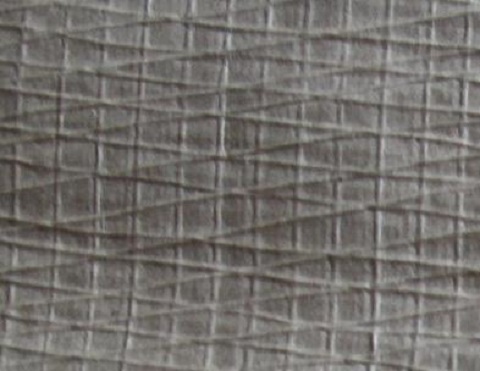 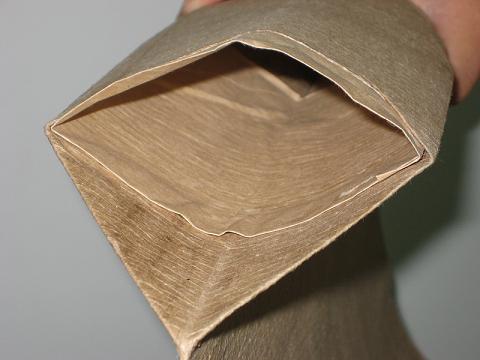 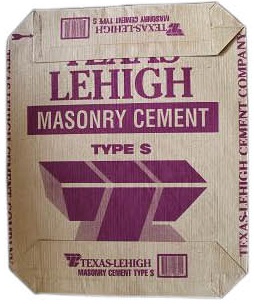 Пакеты с прямоугольным дном и смотровым окном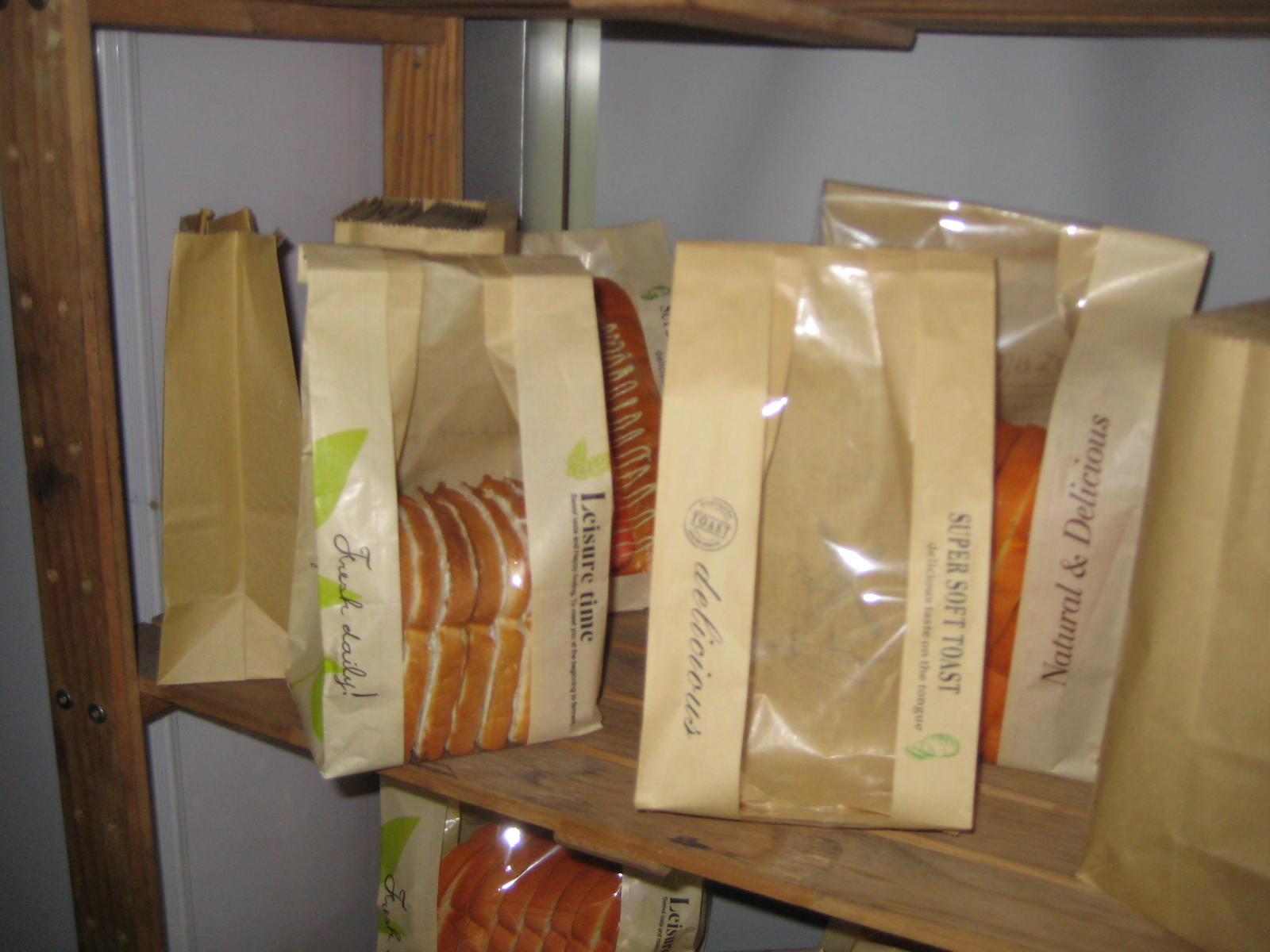 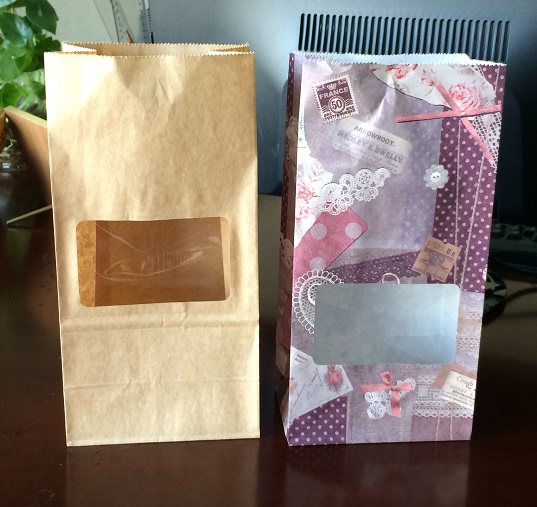 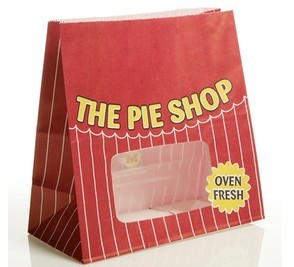 Пакеты с плоским дном и смотровым окном.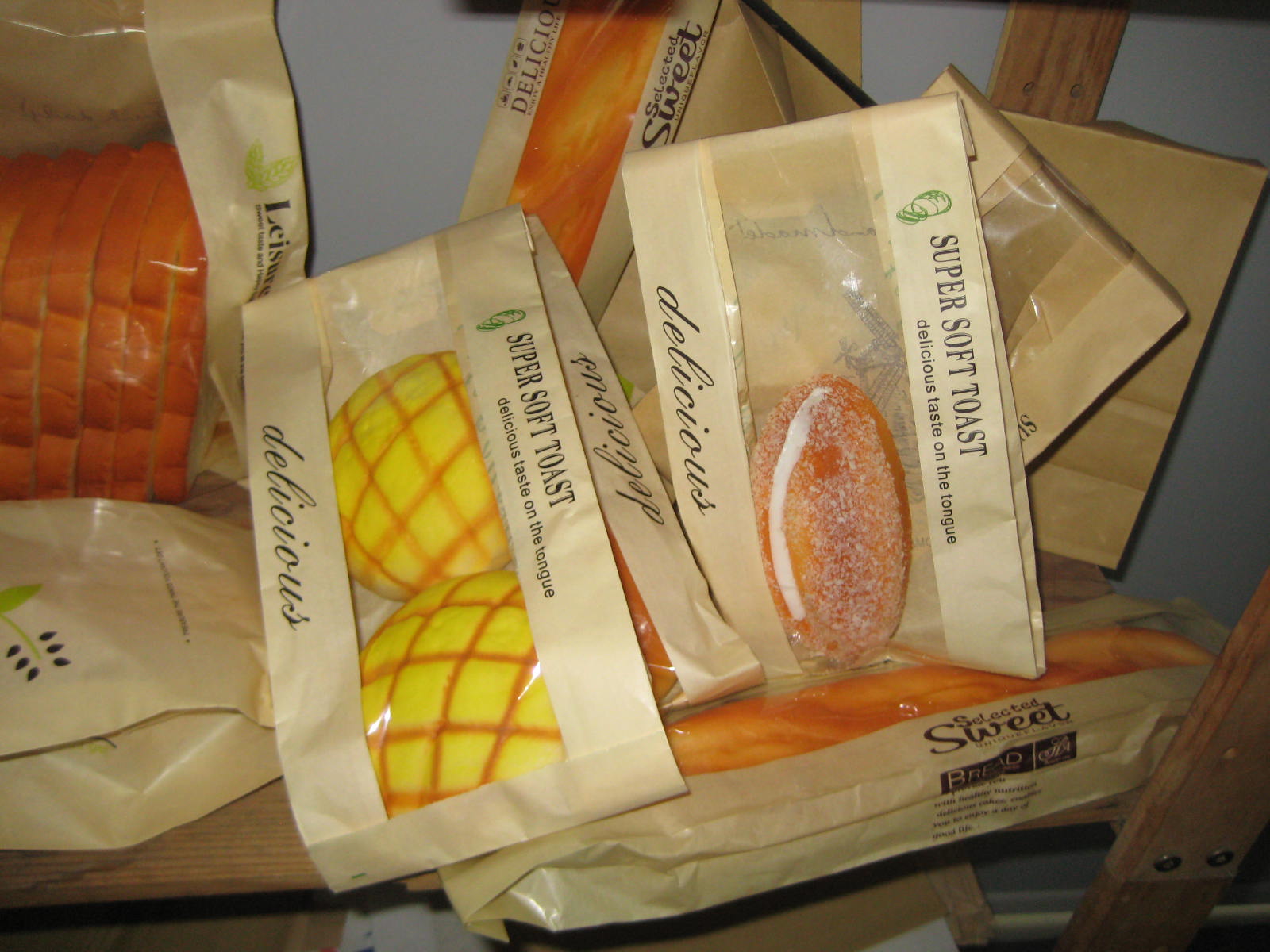 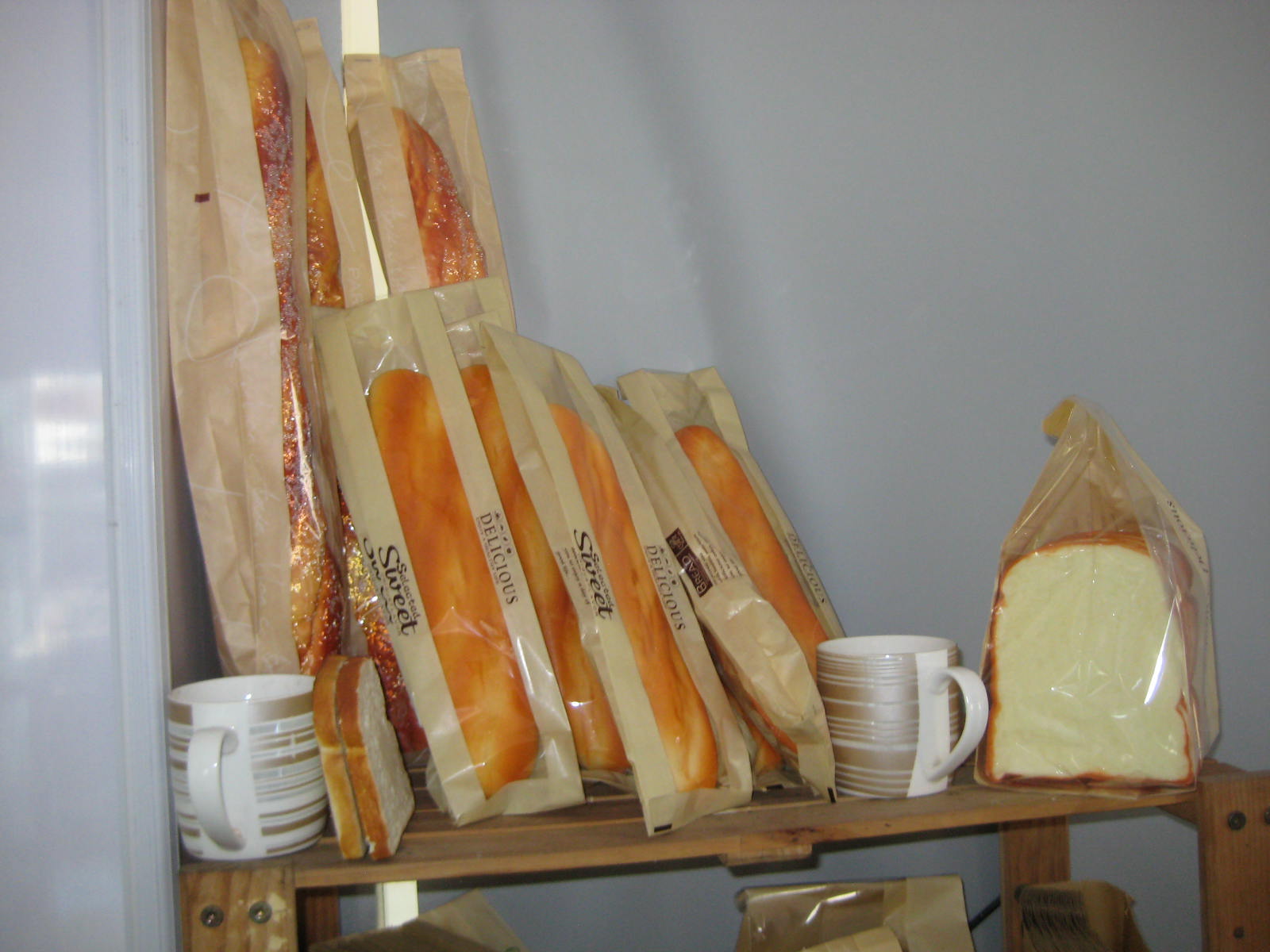 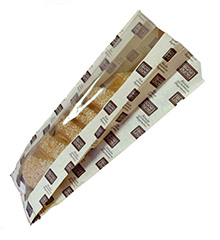 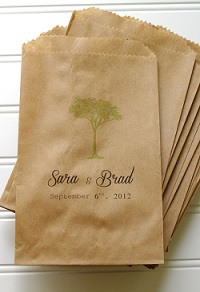 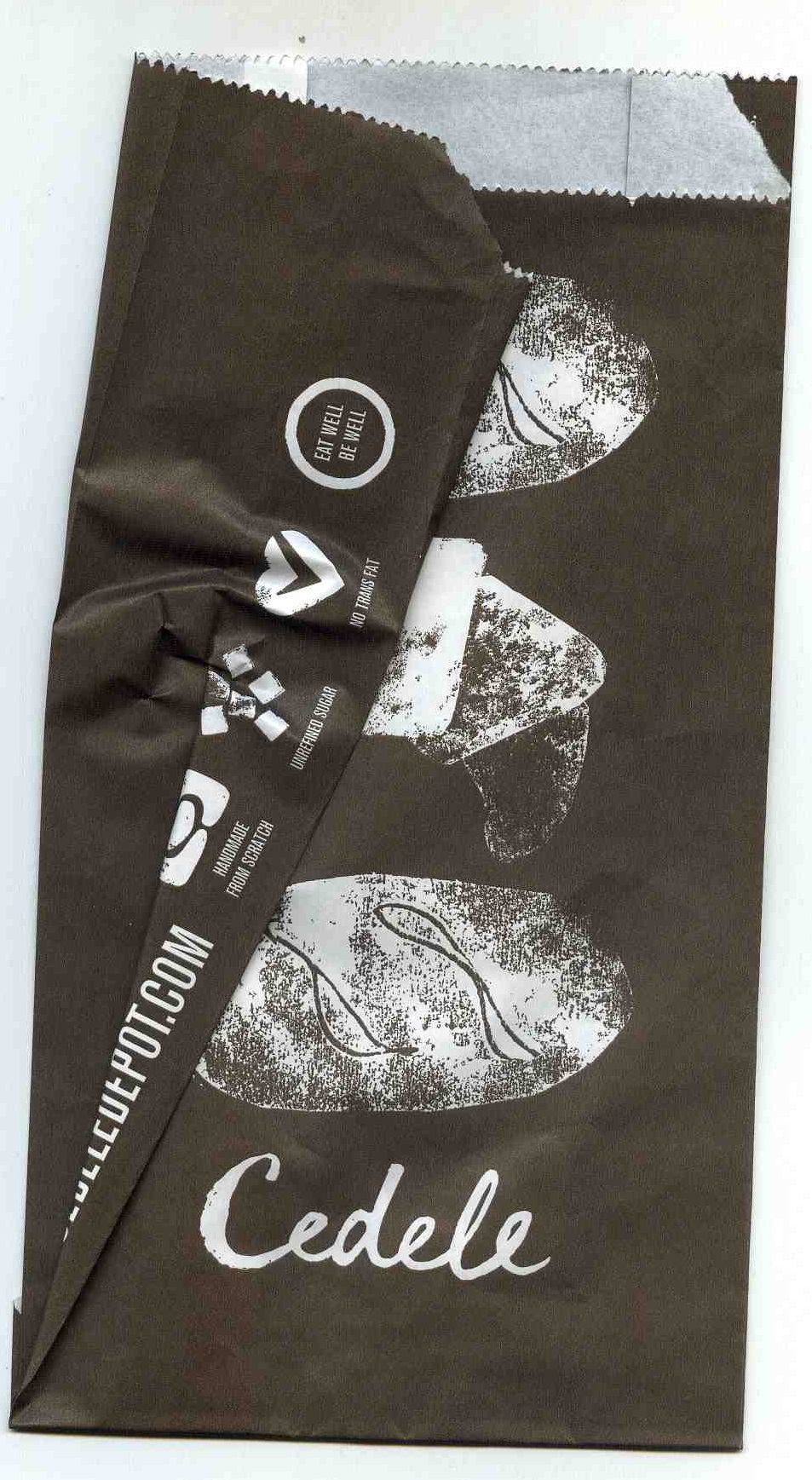 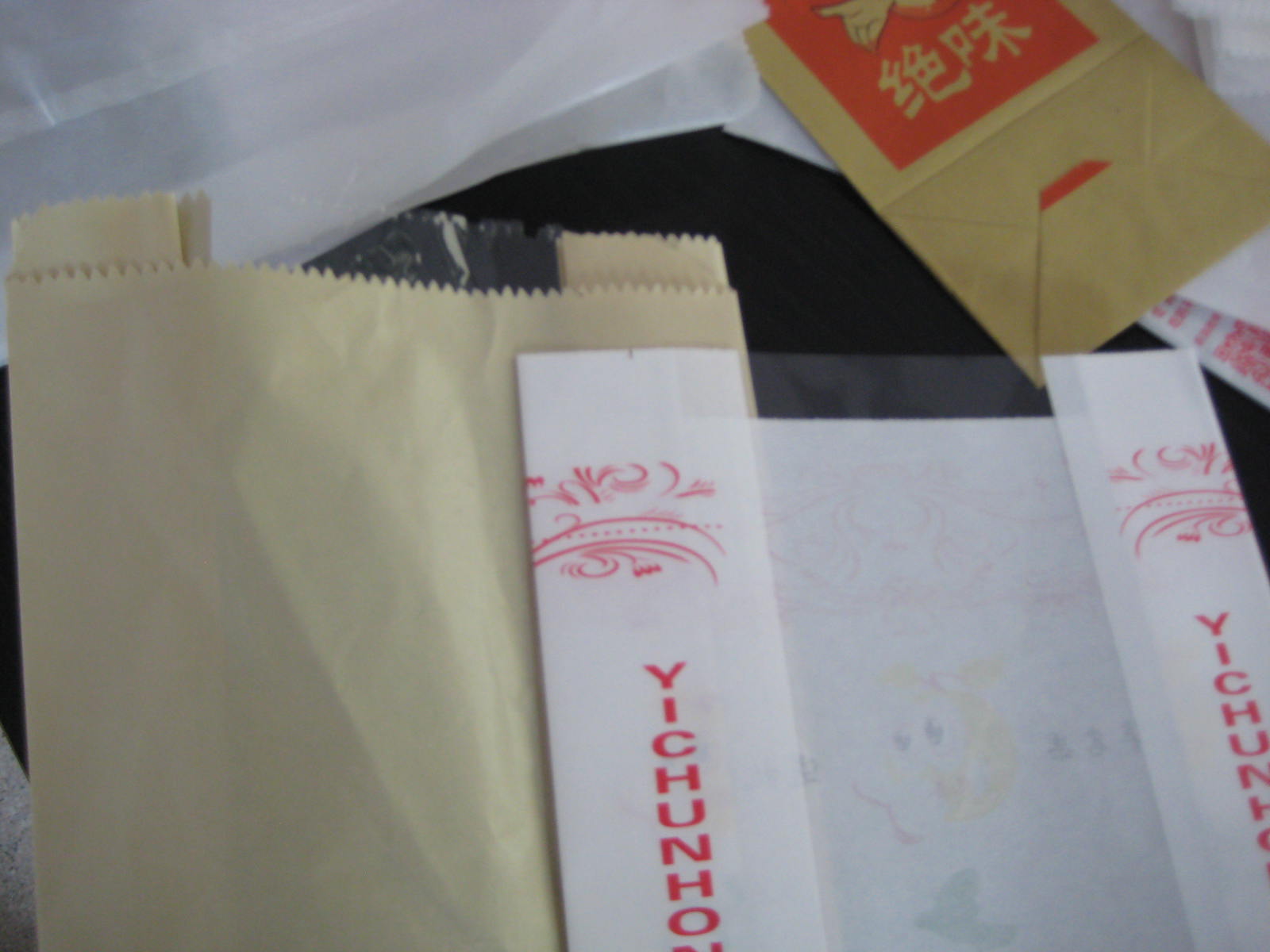 Подарочные пакеты с веревочными ручками.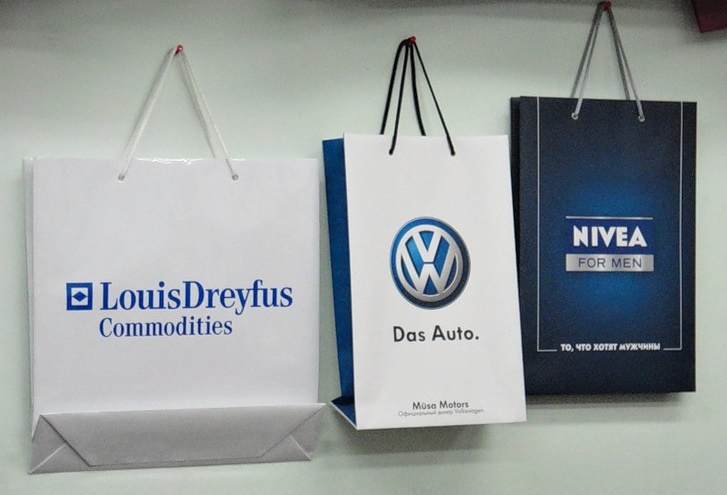 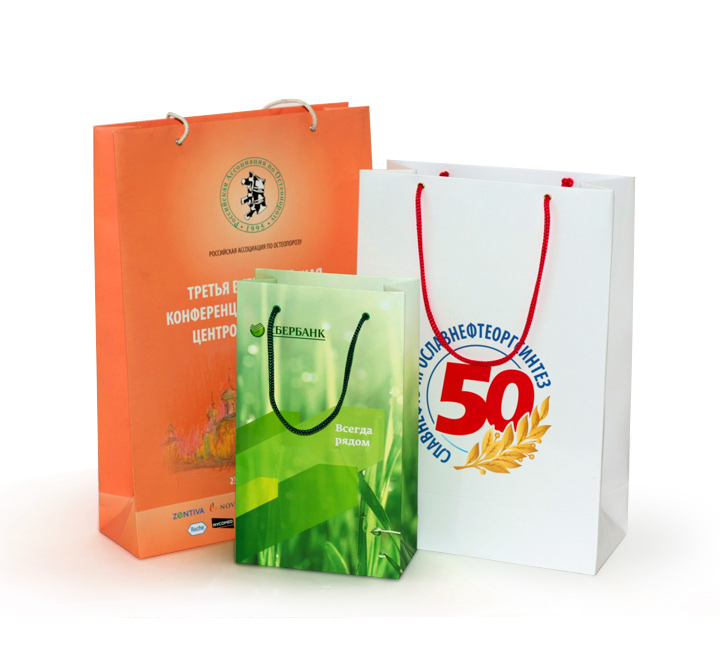 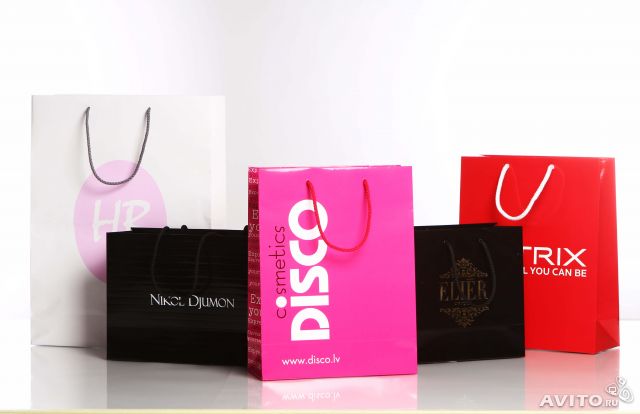 